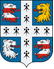 СОВЕТ ДЕПУТАТОВ МУНИЦИПАЛЬНОГО ОБРАЗОВАНИЯ НИЗИНСКОЕ СЕЛЬСКОЕ ПОСЕЛЕНИЕМУНИЦИПАЛЬНОГО ОБРАЗОВАНИЯ ЛОМОНОСОВСКИЙ МУНИЦИПАЛЬНЫЙ РАЙОНЛЕНИНГРАДСКОЙ ОБЛАСТИ(четвертый созыв) РЕШЕНИЕот 28 октября  2021 года                                                                                                         №  52О передаче полномочий по осуществлению внешнего муниципального финансового контроля муниципального образованияНизинское сельское поселение муниципального образования Ломоносовский муниципальный район Ленинградской области на 2022 г.В целях осуществления финансового контроля в муниципальном образовании Низинское сельское поселение муниципального образования Ломоносовский муниципальный район Ленинградской области на основании ст.264.4 Бюджетного кодекса Российской Федерации, ч.4 статьи 15 Федерального закона от 06.10.2003 № 131-ФЗ «Об общих принципах организации местного самоуправления в Российской Федерации», Устава муниципального образования Низинское сельское поселение (2017г.), предложением главы местной администрации от 18.10.2021г. №1607-21 Совет депутатов муниципального образования Низинское сельское поселение, решил: Передать Контрольно-счетной палате муниципального образования Ломоносовский муниципальный район Ленинградской области (далее – КСП) полномочия:- по осуществлению внешней проверки годового отчета  об исполнении бюджета поселения;- по осуществлению внешней проверки проекта решения Совета депутатов о бюджете муниципального образования Низинское сельское поселение на очередной финансовый год.2.     Главе МО Низинское сельское поселение заключить соглашение с Советом депутатов муниципального образования Ломоносовский муниципальный район Ленинградской области о передаче полномочий по осуществлению Контрольно-счетной палатой муниципального образования Ломоносовский муниципальный район Ленинградской области внешнего муниципального финансового контроля на 2022 год.3. Настоящее Решение опубликовать в печати (обнародовать на Интернет-сайте МО Низинское сельское поселение).4. Настоящее Решение вступает в силу после его опубликования (обнародования на интернет-сайте поселения).Глава муниципального образования Низинское сельское поселение                                                                    Н.А.Дергачева